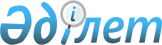 Об утверждении Правил издания общественно значимой литературы
					
			Утративший силу
			
			
		
					Приказ Министра культуры и спорта Республики Казахстан от 7 декабря 2015 года № 373. Зарегистрирован в Министерстве юстиции Республики Казахстан 30 декабря 2015 года № 12641. Утратил силу приказом Министра культуры и спорта Республики Казахстан от 18 июля 2017 года № 210 (вводится в действие по истечении десяти календарных дней после дня его первого официального опубликования)
      Сноска. Утратил силу приказом Министра культуры и спорта РК от 18.07.2017 № 210 (вводится в действие по истечении десяти календарных дней после дня его первого официального опубликования).
      В соответствии с подпунктом 9-2) статьи 7 Закона Республики Казахстан от 15 декабря 2006 года "О культуре" ПРИКАЗЫВАЮ:
      1. Утвердить прилагаемые Правила издания общественно значимой литературы.
      2. Административному департаменту Министерства культуры и спорта Республики Казахстан в установленном законодательством порядке обеспечить:
      1) государственную регистрацию настоящего приказа в Министерстве юстиции Республики Казахстан; 
      2) в течение десяти календарных дней после его государственной регистрации настоящего приказа направление копий настоящего приказа для официального опубликования в информационно-правовой системе "Әділет" и периодическом печатном издании на электронном носителе с приложением бумажного экземпляра, заверенного гербовой печатью, для внесения в эталонный контрольный банк нормативных правовых актов Республики Казахстан в электронном виде, удостоверенных электронной цифровой подписью лица, уполномоченного подписывать настоящий приказ, с приложением бумажного экземпляра, заверенного гербовой печатью; 
      3) размещение настоящего приказа на интернет-ресурсе Министерства культуры и спорта Республики Казахстан после официального опубликования; 
      4) представление в Департамент юридической службы Министерства культуры и спорта Республики Казахстан сведений об исполнении мероприятий, предусмотренных настоящим пунктом, в течение десяти рабочих дней со дня исполнения мероприятий. 
      3. Контроль за исполнением настоящего приказа возложить на
      курирующего вице-министра культуры и спорта Республики Казахстан.
      4. Настоящий приказ вводится в действие с 1 января 2016 года и подлежит официальному опубликованию. Правила издания общественно значимой литературы
1. Общее положение
      1. Настоящие Правила издания общественно значимой литературы(далее - Правила) разработаны в целях обеспечения реализации задач по выпуску и распространению общественно значимых видов литературы и определяют порядок издания общественно значимой литературы, который включает в себя следующие этапы:
      1) прием и рассмотрение заявок на издание общественно значимой литературы;
      2) утверждение Тематического плана издания общественно значимой литературы. 2. Прием и рассмотрение заявок на издание общественно
значимой литературы
      2. Заявка для издание общественно значимой литературы (далее - заявка), по форме согласно приложению к настоящим Правилам, подается в Министерство культуры и спорта Республики Казахстан (далее - уполномоченный орган) физическими и юридическими лицами. 
      3. Заявка принимается в течение года по 1 октября включительно. 
      4. К заявке прилагаются: 
      1) рецензия Союза писателей Казахстана или Института литературы и искусства имени М. Ауэзова (для издания художественной, детской литературы и публицистики);
      экспертное заключение соответствующего по тематике профильного научно-исследовательского института (для издания научной литературы);
      согласование Администрации Президента Республики Казахстан (для издания литературы о Президенте Республики Казахстан);
      экспертное заключение уполномоченного органа в сфере религиозной деятельности (для издания религиозной литературы);
      рецензия соответствующего творческого союза (для издания литературы об искусстве, в том числе фотоальбомы, книги-альбомы, музыкальные произведения и так далее);
      2) электронный вариант рукописи на CD-диске;
      3) нотариально засвидетельствованная копия заключенного в соответствии со статьей 31 Закона Республики Казахстан от 10 июня 1996 года "Об авторском праве и смежных правах" авторского договора о передаче исключительных прав;
      4) письменное согласие автора, на размещение уполномоченным органом представленного произведения на интернет-ресурсах (в случае отсутствия такого согласия в авторском договоре или отсутствия авторского договора); 
      5) письменное согласие автора на заключение авторского договора с издательством, определенным по итогам проведенных государственных закупок (в случае отсутствия у автора заключенного авторского договора). 
      6. Уполномоченный орган до 1 декабря вносит на рассмотрение Художественного совета по литературе и книгоизданию при уполномоченном органе (далее - Художественный совет) все поступившие заявки с прилагаемыми документами.
      7. Художественный совет до 31 декабря текущего года рассматривает поступившие заявки с прилагаемыми документами на предмет наличия в произведении художественной ценности, актуальности и целесообразности издания произведения с учетом выделенных бюджетных средств на соответствующий финансовый год. 3. Утверждение Тематического плана издания общественно
значимой литературы
      8. После рассмотрения поступивших заявок Художественный совет принимает решение о включении или не включении произведения в Тематический план издания общественно значимой литературы (далее - Тематический план). 
      9. Решение Художественного совета оформляется протоколом, который имеет рекомендательный характер. 
      10. Протокол подписывается председателем, секретарем, членами Художественного совета. 
      11. На основании решения Художественного совета уполномоченный орган в течение тридцати календарных дней направляет соответствующее письменное уведомление физическим и юридическим лицам. 
      12. Тематический план на соответствующий год утверждается
      уполномоченным органом.
      Форма            
      кому ________________________________
                                       (наименование уполномоченного органа,
      принимающего заявку)         
                                      от __________________________________
                                       (фамилия, имя, отчество (при наличии)
                                       физического лица или наименование  
      юридического лица)          
      Заявка
      Прошу включить в Тематический план издания общественно значимой
      литературы на _____ год литературу: _________________________________
      _____________________________________________________________________
      (наименование, вид, язык, объем в условно печатных листах,
      красочность)
      Приложение: ___________________________________________________
                              (перечень документов, прилагаемых к заявке)
      _____________________________________________________________________
                  (адрес местожительства или юридический адрес, телефон)
      Подпись ________________ Дата подачи заявки ___________________
      Место печати (для юридического лица)
					© 2012. РГП на ПХВ «Институт законодательства и правовой информации Республики Казахстан» Министерства юстиции Республики Казахстан
				
Министр
А. МухамедиулыУтверждены
приказом Министра культуры
и спорта Республики Казахстан
от 7 декабря 2015 года № 373 Приложение
к Правилам издания общественно
значимой литературы